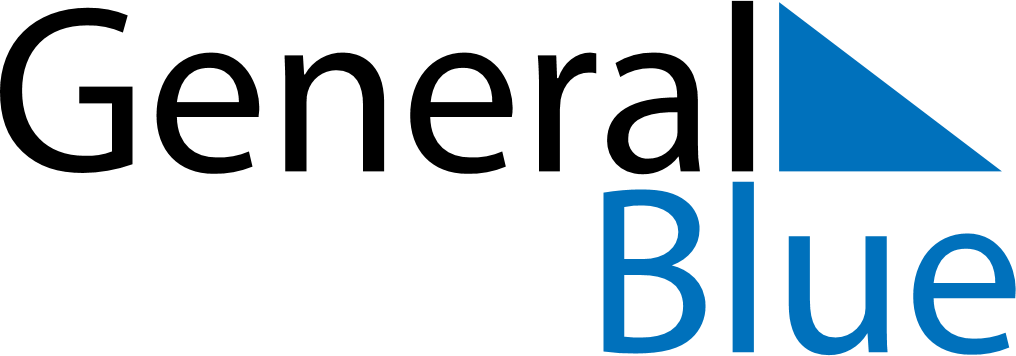 February 2024February 2024February 2024February 2024February 2024February 2024Christmas IslandChristmas IslandChristmas IslandChristmas IslandChristmas IslandChristmas IslandSundayMondayTuesdayWednesdayThursdayFridaySaturday12345678910Chinese New Year11121314151617181920212223242526272829NOTES